Радуга талантов   В Яснополянском  СДК провели конкурсное развлекательное  мероприятие. Целью мероприятия являлось  развитие творческих способностей детей.  Работники ДК предоставили возможность каждому ребёнку выявить и раскрыть свои таланты. В программу мероприятия вошли такие конкурсы как «Золотой голос», «Необычные чтецы»,  конкурс скороговорок. Дети раскрыли свои таланты и актёрское мастерство, поучаствовав  в сценке « Я лучший» , спев песни ,станцевав. А также Магомедова Париза продемонстрировала нам свою гибкость с номерами акробатики. Мероприятие прошло очень позитивно. Присутствующие поблагодарили организаторов за весёлое времяпровождение.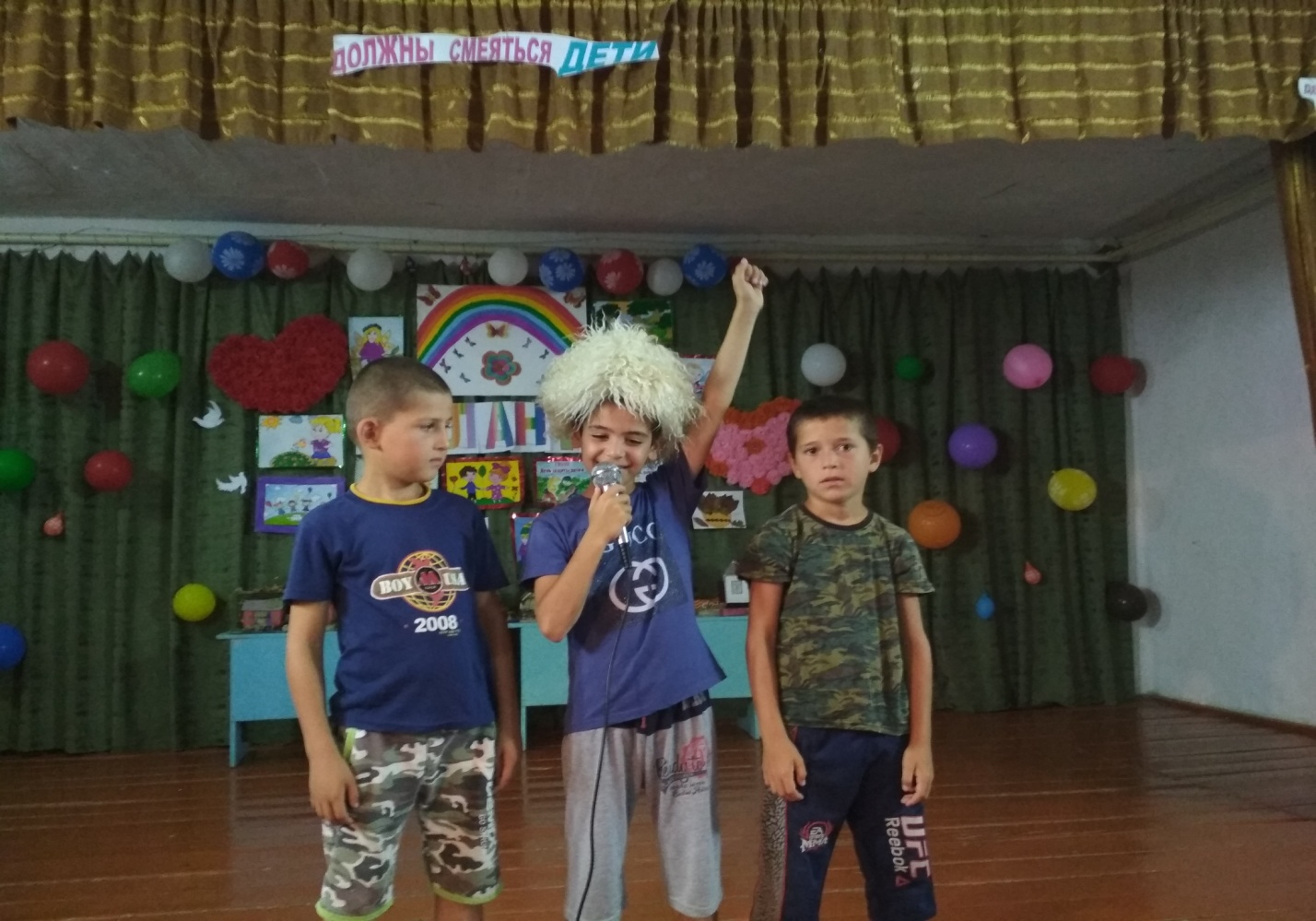 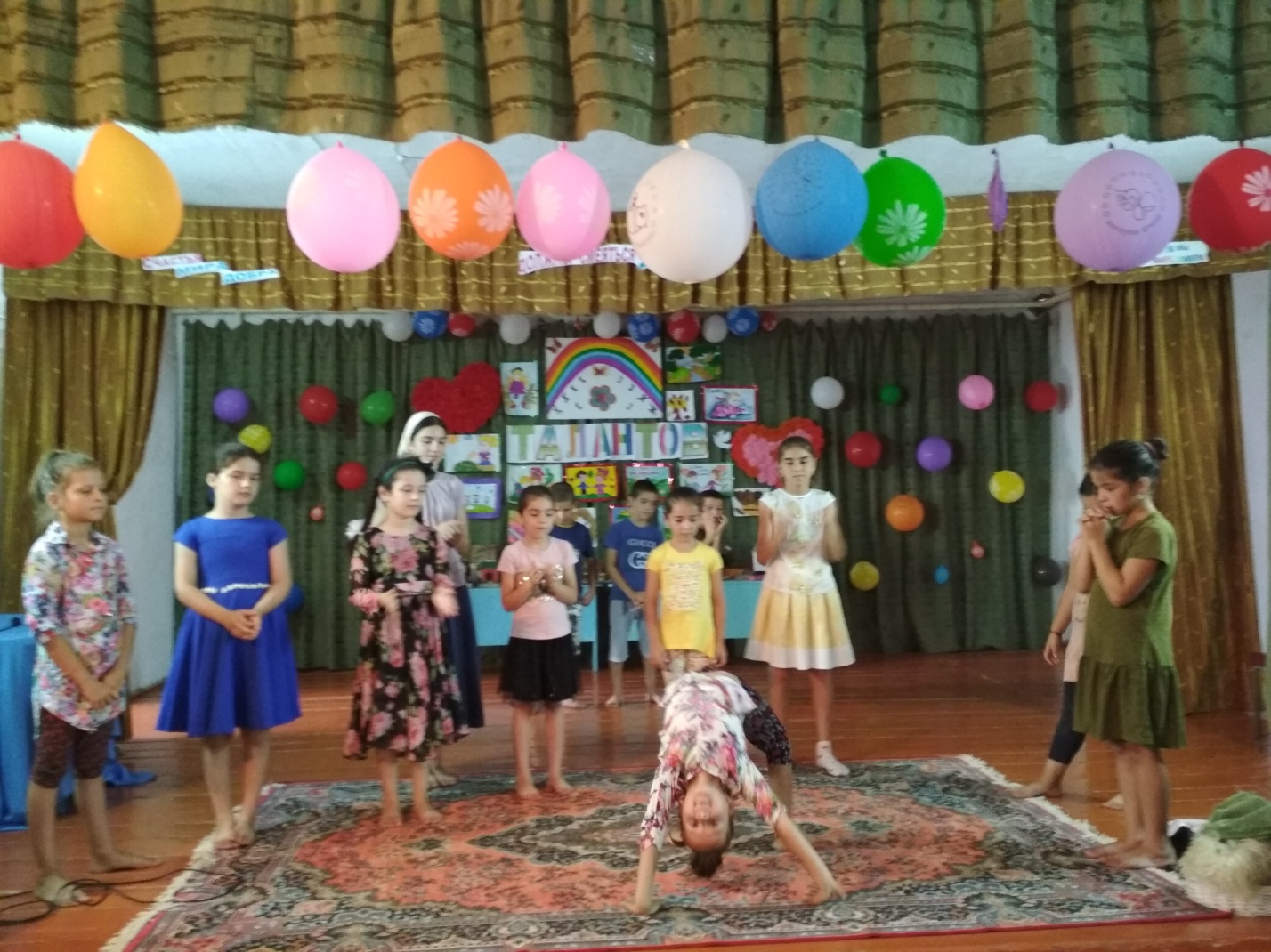 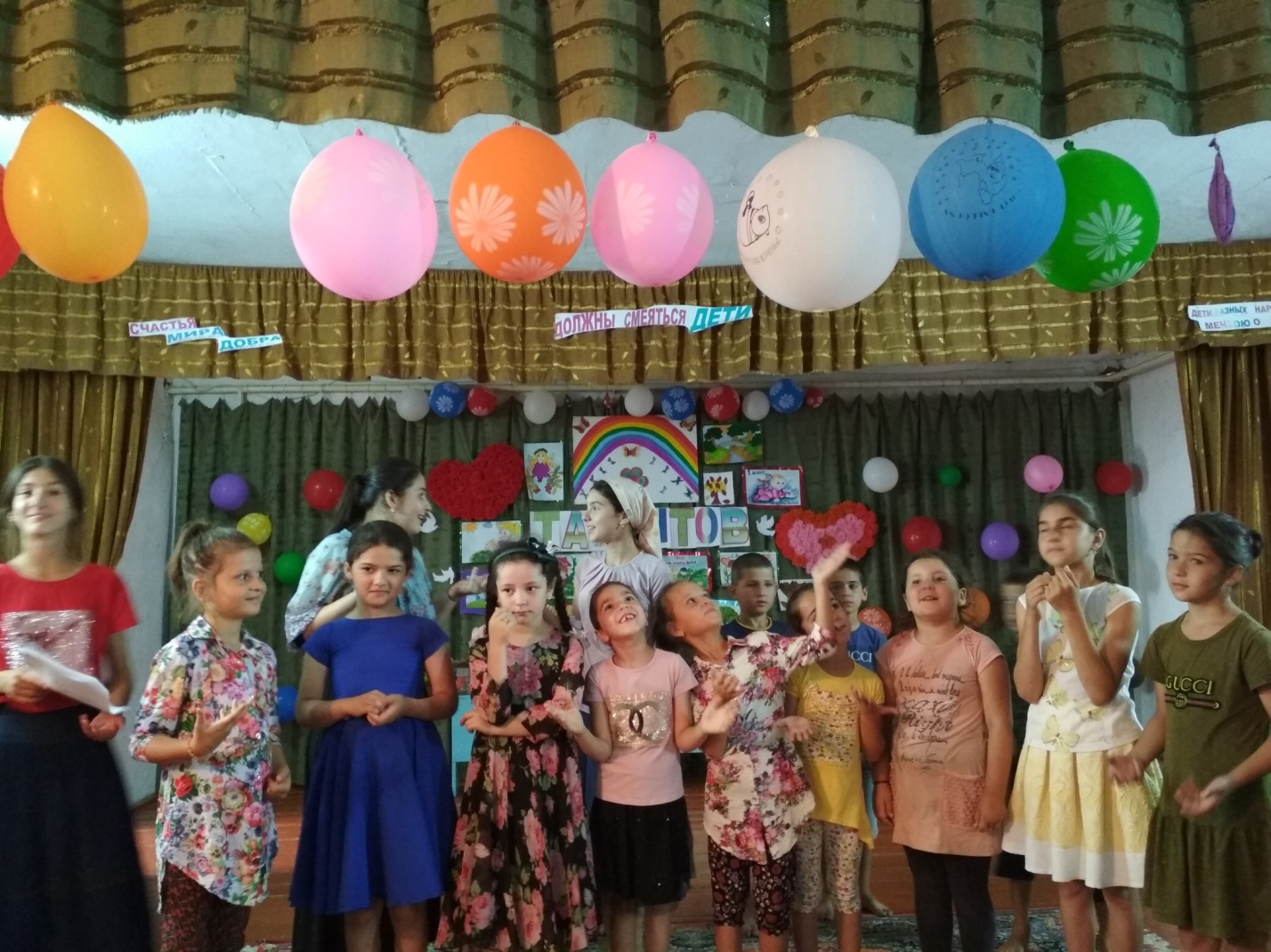 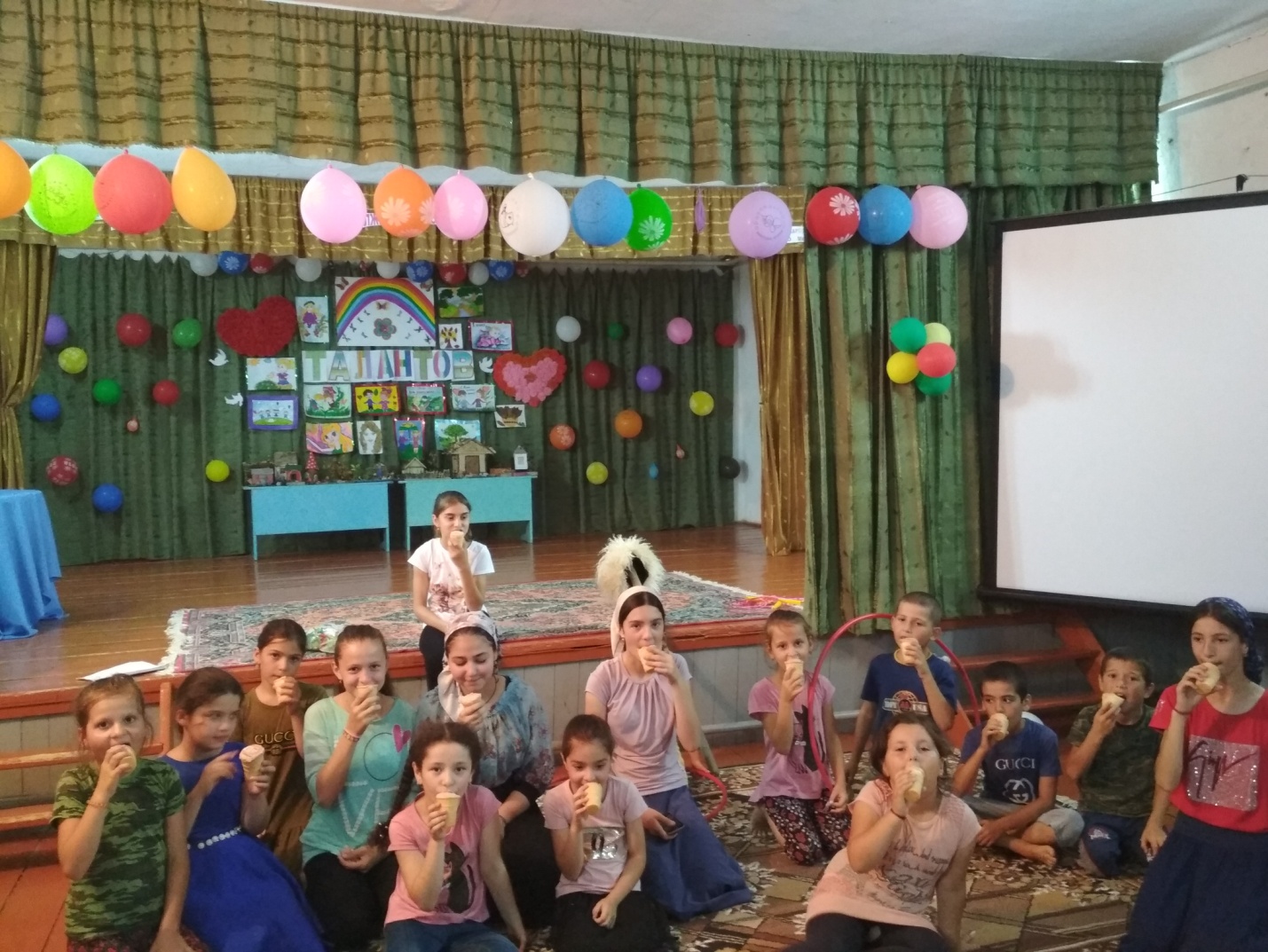 